Kort, gott och blandat från styrelsen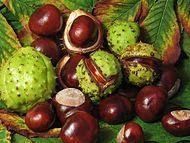 Nu är vi inne i sensommar/hösten och sommaren har förflutit utan några större incidenter. Ett åskoväder slog ut ett antal lysrör i hus V men inga andra större händelser. Nu drar höstens arbete igång och styrelsen har haft sitt första möte efter sommarledigheten. Ni har alla fått information i era brevlådor om den nu pågående och kanske t o m avslutade asfalteringen och i samband med det kommer nya linjer att markeras på våra P-platser, mer info kommer när det blir dags.Nya ringklockor är beställda och kommer att kräva tillträde till lägenheterna vid montering men just nu finns ingen tidsplan för detta.På stämman beslutades att det skulle tillsättas en arbetsgrupp för att se över hur balkonger och uteplatser ska och kan utformas. Förslaget ska presenteras vid nästa stämma och de som är intresserade av att delta kan anmäla sitt intresse till någon i styrelsen och gärna ange om man kan tänka sig att vara sammankallande.Och till sist, det planerade 20 årsjubileet ser ut att kunna bli av. Som tidigare aviserat kommer vi att hålla till på Lerbäcksteater, se länk för den som vill läsa mer.  https://www.lerbacksteater.se/pa-scen/innersta-rummet/Planen är att vi ordnar transport, föreställningen börjar kl 19 den 18 november och förrätten serveras 30 minuter innan. Om vi ska hinna med en välkomstdrink så kommer troligtvis bussen att gå vid halv sex. Vi är tacksamma för anmälan så snart det går men senast 26 september på talongen nedan till någon i styrelsen. Föreställning och mat och välkomstdrink ingår, övrig dryck betalar man själv. 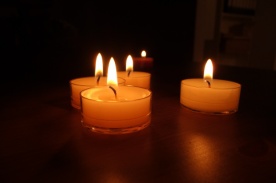 Vi ser fram emot att träffas i november mörkret // Styrelsen          Det låter trevligt, jag/ vi kommerAntal personer_____		Namn_____________________Ev. allergi_________________________________Vi vill åka med på den gemensamma transporten antal personer__________